457200 Челябинская область, Варненский район, с.Варна, ул.Советская,135/1 кабинет№13, тел. 3-05-03,  E-mail: revotdelvarna@.mail.ruУтверждаю_____________________________                    председатель КСП     С.Г.КолычеваЗаключение №22по результатам экспертно-аналитического мероприятия«Внешняя  проверка годового отчета об исполнении  бюджета  за 2022год Краснооктябрьского сельского поселения Варненского муниципального района»28.04.2023г.                                                                                               с.Варна Основание для проведения экспертно-аналитического мероприятия: пункт 1статьи 264.4 Бюджетного кодекса Российской Федерации (далее по тексту БК РФ), пункт1.1.2 раздела  I плана работы Контрольно-счётной палаты Варненского муниципального района Челябинской области на 2023 год, распоряжение председателя КСП о проведении контрольного мероприятия от  20.04.2023г.  №39, соглашение о передаче контрольно-счетному органу муниципального района полномочий контрольно-счетного органа поселения по осуществлению внешнего муниципального финансового контроля от 21.12.2022г. №22/20/20 .   Предмет экспертно-аналитического мероприятия: Внешняя проверка годового отчёта об исполнении бюджета за 2022год Краснооктябрьского  сельского поселения Варненского муниципального района .Объект экспертно-аналитического мероприятия: Администрация  Краснооктябрьского сельского поселения  Варненского муниципального района (далее Поселение)Цель экспертно-аналитического мероприятия: -оценка   полноты   исполнения   бюджета   по   объему   и   структуре   доходов,   расходных обязательств бюджета; -выявление случаев нарушения бюджетного законодательства в ходе исполнения бюджета, анализ выявленных отклонений и нарушений.Проверяемый период деятельности: 2022годСрок экспертно-аналитического мероприятия: с «20» по «27» апреля 2023г. Состав рабочей группы: заместитель председателя Контрольно-счётной палаты  Варненского муниципального района Киржацкая О.А.  Сведения об учреждении и ответственных лицах в  проверяемом  периоде:Вопросы проверки:1.    Общие положения.2. Организация бюджетного процесса. Соблюдение бюджетного законодательства при организации                исполнения бюджета в 2022 году.3.    Исполнение бюджета за 2022 год по основным показателям.4.   Экспертно-аналитическая оценка исполнения бюджета.      4.1.Анализ исполнения доходной части бюджета.      4.2. Анализ исполнения расходной части бюджета.      4.3 Анализ  исполнения мероприятий в рамках муниципальных  программ, национальных проектов   5.   Анализ показателей финансовой отчетности.      5.1. Анализ нефинансовых активов      5.2. Анализ финансовых активов и обязательств (дебиторская и кредиторская задолженность).6.    Результаты внешней проверки бюджетной отчетности главных администраторов средств бюджета муниципального образования  Юридический адрес: 457209, Челябинская область, Варненский район, п.Красный Октябрь, ул. Целинная , д.2б.Фактический адрес: 457209, Челябинская область, Варненский район, п.Красный Октябрь, ул. Целинная , д.2б. ОГРН 1027401532190, ИНН 7428001019 , КПП 745801001Ответственные лица в  проверяемом периоде:глава сельского поселения Майоров А.М. (Решение Совета депутатов Краснооктябрьского сельского поселения  от 18.03.2022 г. №3), весь проверяемый период;-главный бухгалтер :МКУ «Центр БПУО» по соглашению о передаче функций по ведению бюджетного учета, составлению бюджетной, налоговой и статистической отчетности, отчетности в государственные внебюджетные фонды  от 01.07.2020г. №1. Финансовый директор МКУ «Центр БПУО» Пелих Н.С..               Проверкой  установлено:1.Общие положенияЗаключение   КСП  по внешней проверке годового отчета об исполнении бюджета  Краснооктябрьского  сельского поселения за 2022год подготовлено в соответствии с Бюджетным Кодексом РФ, Федеральным законом «Об общих принципах организации местного самоуправления в РФ», Положением о бюджетном процессе,  и иным действующим законодательством.                                                                                                                                                                                                                                                                                                                                                                                                                                                                                                                                Бюджетные правоотношения регламентированы Положением о бюджетном процессе   Краснооктябрьского сельского поселения утвержденным решением Совета депутатов Краснооктябрьского сельского поселения от 22.12.2022г. №35  (далее по тексту Положение о бюджетном процессе ).В соответствие со  статьёй  102 Положения о бюджетном процессе  годовой отчет об исполнении бюджета до его рассмотрения в Совете  депутатов Краснооктябрьского сельского поселения подлежит внешней проверке, которая включает внешнюю проверку бюджетной отчетности главных распорядителей средств местного бюджета и подготовку заключений на годовой отчет об исполнении местного бюджета, что соответствует требованиям пункта 1 статьи 264.4 БК  РФ.Отчет об исполнении бюджета Краснооктябрьского сельского поселения поступил в срок, установленный статьёй 105 Положения о бюджетном процессе в полном объеме.В ходе внешней проверки отчета об исполнении бюджета за 2022 год проверено и проведены:- анализ исполнения местного бюджета по данным годового отчета по основным показателям;-оценка эффективности и результативности использования в отчётном году бюджетных средств;-соответствие фактического исполнения бюджета его плановым назначениям, утвержденным Решением о местном бюджете на 2022 год с учетом изменений, внесенных в ходе его исполнения;   -выявление случаев нарушения бюджетного законодательства в ходе исполнения бюджета, анализ выявленных отклонений и нарушений.Бюджетная отчетность об исполнении бюджета Краснооктябрьского сельского поселения за 2022год представлена в составе:        -Баланс по поступлениям и выбытиям бюджетных средств(ф.0503140);-Баланс исполнения бюджета (ф.0503120);-Справки по консолидируемым расчетам (ф.0503125);-Справка по заключению счетов бюджетного учета отчетного финансового года (ф.0503110);-Отчет об исполнении бюджета(ф.0503117);-Отчет о финансовых результатах деятельности( ф.0503121);-Отчет о движении денежных средств (ф.0503123);-Отчет о принятых бюджетных обязательствах (ф.0503128);-Пояснительная записка (ф.0503160) и приложения к пояснительной записке.Отчёт    об   исполнении     бюджета   Краснооктябрьского  сельского    поселения   за 2022 год, а также представленные одновременно с  ним  иные  формы  бюджетной  отчётности,  по  составу  форм  соответствуют  требованиям  статьи  264.1   БК РФ,   Инструкции №191н .Бюджетная отчетность подписана руководителем (главой сельского поселения Майоровым А.М.), финансовым директором МКУ «Центр БПУО» Пелих Н.С..     В несоблюдении требований Инструкции №191н в форме бюджетной отчетности 0503121 «Отчет о финансовых результатах деятельности» отсутствует информация:-централизованной бухгалтерии (наименование, ОГРН, ИНН, КПП, местонахождение);-об исполнителе (должность, подпись, расшифровка подписи, телефон).  2.Организация бюджетного процесса. Соблюдение бюджетного законодательства при организации                исполнения бюджета в 2022 году.      В соответствии со статьей 264.1 БК РФ бюджетный учет представляет собой упорядоченную систему сбора, регистрации и обобщения информации в денежном выражении о состоянии финансовых и нефинансовых активов и обязательств муниципальных образований, а также об операциях, изменяющих указанные активы и обязательства.       В соответствии с пунктом 1 статьи 9 БК РФ сельское  поселение самостоятельно осуществляет исполнение своего бюджета.Администрация Краснооктябрьского сельского поселения (исполнительно-распорядительный орган муниципального образования)   в соответствии с пунктом 4 статьи 154 БК РФ (далее – Администрация) является главным распорядителем бюджетных средств, получателем бюджетных средств, главным администратором доходов бюджета,  главным администратором источников финансирования дефицита бюджета.       В соответствии с  пунктом 2 статьи 154 БК РФ финансовый орган администрации Краснооктябрьского сельского поселения организует исполнение бюджета поселения.Финансовое управление администрации Варненского муниципального района организует кассовое исполнение бюджета сельского поселения через счета отделения по Варненскому району УФК по Челябинской области.       Для исполнения бюджета в части налоговых доходов и наличных денежных операций для учета средств находящихся во временном распоряжении в учреждении исполнение происходило через лицевой счет, открытый в отделении по Варненскому району УФК по Челябинской области, обслуживающийся  в Отделении  Сбербанка России № 8597(весь проверяемый  период).      Бюджет Краснооктябрьского сельского поселения на 2022 год утвержден до начала финансового года Решением Совета депутатов Краснооктябрьского сельского поселения от 23.12.2021г.  № 22 «О бюджете Краснооктябрьского сельского поселения  на 2022год и плановый период 2022 и 2023годов».        Согласно статье  242 БК РФ исполнение бюджета поселения за 2022 год завершено 31.12.2022 года (последний рабочий день финансового года).             Главным распорядителем бюджетных средств 2022года (в сельском поселении является одно учреждение)  -  администрация  Краснооктябрьского сельского поселения.  Согласно Разделу 1 "Организационная структура субъекта бюджетной отчетности" пояснительной записки (ф.0503160) изменения в количестве муниципальных учреждений в 2022году не произошло, получателями бюджетных средств в  2022 году являлись: - Администрация  Краснооктябрьского сельского поселения  Варненского муниципального района;- -муниципальное учреждение культуры «Краснооктябрьская централизованная клубная система». На конец отчетного года унитарных предприятия, образованные Администрацией  Краснооктябрьского сельского поселения   Варненского муниципального района отсутствуют.     Постановлением администрации Краснооктябрьского сельского поселения от 08.11.2021г.  № 29 «Об утверждении перечня главных администраторов доходов и источников финансирования дефицита бюджета Краснооктябрьского сельского поселения Варненского муниципального района на 2022 год и плановый период 2023 и 2024годов»  утвержден перечень главных администраторов доходов бюджета сельского поселения:007 – Контрольно-счетная палата Челябинской области034 – Главное контрольное управление Челябинской области182-Управление Федеральной налоговой службы Российской Федерации по Челябинской области825-Администрация Краснооктябрьского  сельского поселенияЗаключение       По результатам  проведенной внешней проверки установлено, что годовой отчёт об исполнении бюджета за 2022год Краснооктябрьского  сельского поселения Варненского муниципального района отражает достоверное финансовое положение муниципального образования Варненское  сельское поселение и результаты его финансово-хозяйственной деятельности за период с 1 января 2022 года по 31 декабря 2022 года. ПредложенияКонтрольно-счетная палата Варненского муниципального района Челябинской области рекомендует:1). Совету депутатов Краснооктябрьского сельского поселения: утвердить отчет «Об исполнении бюджета Краснооктябрьского сельского поселения за 2022год 2). Администрации, МКУ «Центр БПУО» : 1. При использовании  бюджетных средств необходимо  исходить из достижения заданных результатов с использованием наименьшего объема средств (экономности) и (или) достижения наилучшего результата с использованием определенного  бюджетом объема средств (результативности), обеспечивать целевое использование бюджетных средств: -усилить контроль за полнотой и своевременностью  погашения  кредиторской и дебиторской задолженностей (своевременно составлять акты сверок по налогам, страховым взносам, арендной плате, возмещению коммунальных услуг и проводить инвентаризацию расчетов);2. Своевременно  приводить  муниципальные  программы  в  соответствие  с  решением  о  бюджете. 3. Проводить   программно-целевую     бюджетную     политику,  повышать    долю   расходов, направляемых на реализацию муниципальных программ.4. При  формировании  и  в ходе исполнения бюджета  не  допускать  занижения  показателей  доходов и расходов. 5.  Повысить качество бюджетного планирования. 6. Принимать меры к обязательному исполнению принятых расходных обязательств. 7. Принимать меры по устранению факторов, негативно влияющих на достоверность бюджетной отчетности, оперативно устранять выявленные нарушения, допущенные  в ходе исполнения местного бюджета.8. Своевременно размещать всю необходимую информацию в сети интернет на соответствующих сайтах.заместитель председателя КСП                                                    О.А.Киржацкая 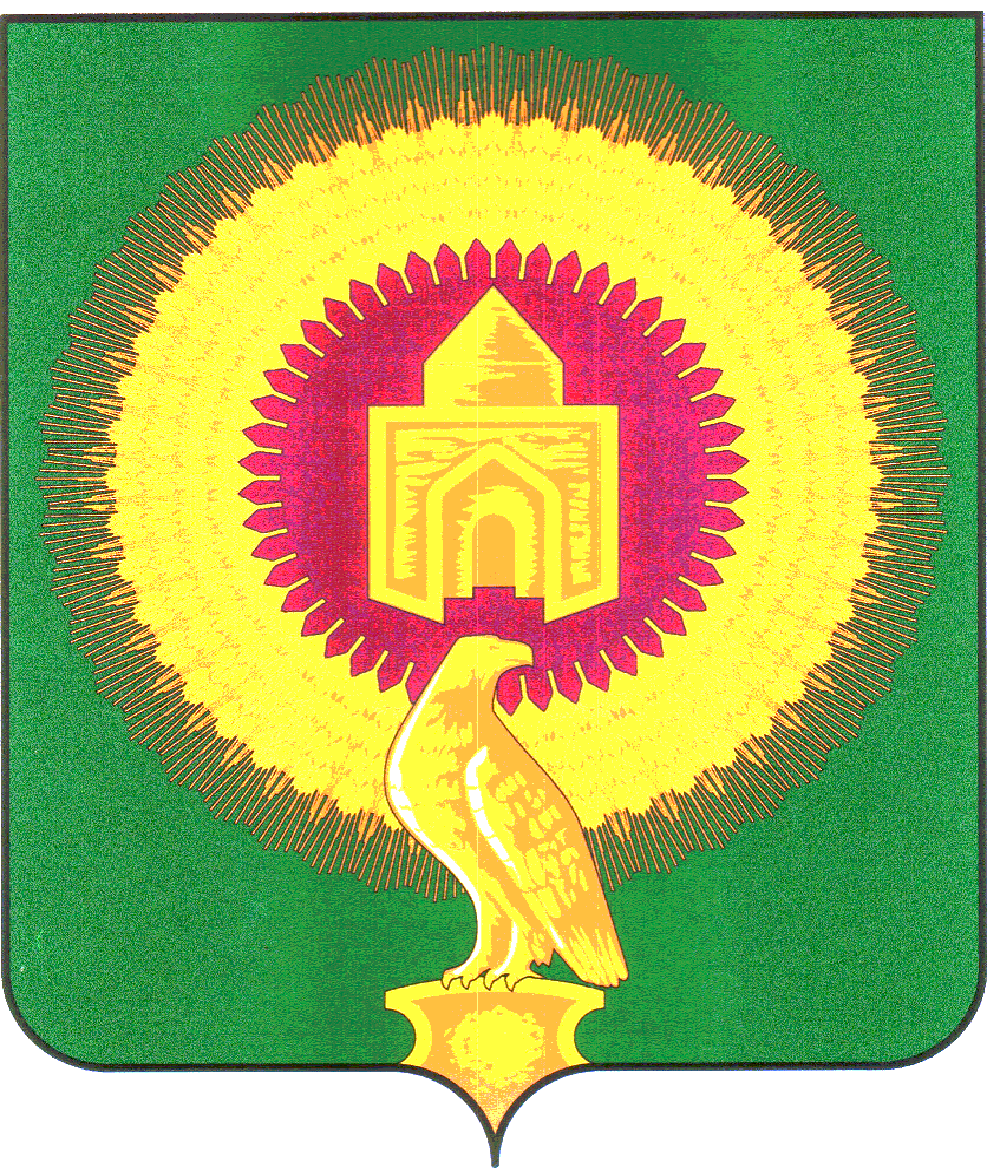 КОНТРОЛЬНО-СЧЕТНАЯ ПАЛАТА ВАРНЕНСКОГО МУНИЦИПАЛЬНОГО РАЙОНА ЧЕЛЯБИНСКОЙ ОБЛАСТИКОНТРОЛЬНО-СЧЕТНАЯ ПАЛАТА ВАРНЕНСКОГО МУНИЦИПАЛЬНОГО РАЙОНА ЧЕЛЯБИНСКОЙ ОБЛАСТИКОНТРОЛЬНО-СЧЕТНАЯ ПАЛАТА ВАРНЕНСКОГО МУНИЦИПАЛЬНОГО РАЙОНА ЧЕЛЯБИНСКОЙ ОБЛАСТИ